“It’s true, I am trying to put Quebec in its place – and the place of Quebec is in Canada.”- Pierre Trudeau, on the Quebec separatism movement, June 25, 1968“There is Ontario patriotism, Quebec patriotism, or Western patriotism; each one is based on the hope that it will swallow the others...but there is no such thing as Canadian patriotism, and we can never have a Canadian nation when there is no Canadian patriotism.” 
- Henri BourassaBaltej Singh Dhillon, a Malyasian Sikh, was refused entry into the RCMP because he refused to remove his turban.  Politicians stepped around the issue.  Legionnaires and other Canadians rallied to have the traditional dress - Stetson hat – preserved. 
Baltej Singh Dhillon is more than six feet tall, but for more than 300 000 Sikhs in Canada he represents a much larger figure.  
This proud Sikh, a real fighter, emerged victorious in 1990 – despite death threats from his opponents – after he won his ideological battle that began in 1988.  There were a sea of protests that saw more than 195,000 Canadians sign petitions against the RCMP officer wearing hsi turban.  Opponents even took their cause to the Supreme Court of Canada.  
The Sikh in shining armour continues to inspire thousands of young Sikhs who dream of joining the RCMP.“Americans should never underestimate the constant pressure on Canada that the mere presence of the United States has created.  We are different people than you and we are different because of you.  Living beside you is in many ways like sleeping with an elephant.  No matter how friendly and mild-mannered the animal is, we are affected by every twitch and grunt.”- Pierre Trudeau “It is with regret that I say the fatal truth, Louis should perish rather than a hundred thousand virtuous citizens. Louis must die so that the country may live.”- Maximilien Robespierre “[In a crisis] people come to believe that they want security at any cost and that human rights, equality, social and economic rights are all luxuries that will come after security is ensured.”Perkins' book covers one angle that people don't think about. We have military weapons that we use around the world to force governments to go our way, but one thing they don't realize is that we use debt as a weapon as well. This book shows how, over the course of time, we've used international aid as a way of indebting nations.” – William TomanThe EU’s development assistance program is the third largest in the world.  Taking into accountits member states’ bilateral aid programs, Europe is by far the world’s largest aid provider.  Moreover, the EU is a key trading partner to the developing world, and has deep historical, political, and economic ties with many developing countries, especially its immediate neighbors to the south and east.“The significance of the Arctic is on the rise—from so many perspectives—regionally and globally.  For the last ten years we have made the Arctic Council a setting for managing important parts of our cooperation.  The Council is today the key institution for dealing with Arctic issues.”The German people know that the Fuhrer (Hitler) has restored Germany to its rightful position in the world.  The Reich stands in the shadow of the German sword.  Germany’s economy, culture and popular life are blooming under a security guaranteed by the army.  The nation, once sunk into impotence, has risen to new greatness                                                                  Joseph Goebbels 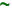 “Nationalism…is our idolatry, is our insanity. ''Patriotism'' is its cult. By ''patriotism'' I mean that attitude which puts one’s own nation above humanity, above the principles of truth and justice.  Just as love for one individual which excludes the love for others is not love, love for one's country which is not part of one's love for humanity is not love, but idolatrous worship.”                                                                  Erich Fromm 